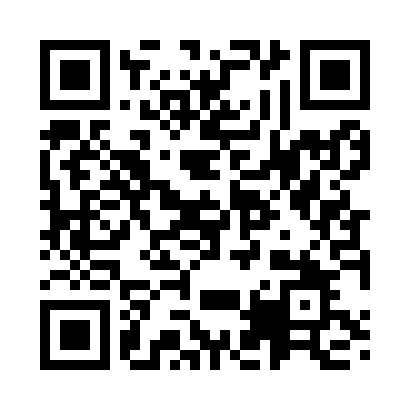 Prayer times for Gratkorn, AustriaWed 1 May 2024 - Fri 31 May 2024High Latitude Method: Angle Based RulePrayer Calculation Method: Muslim World LeagueAsar Calculation Method: ShafiPrayer times provided by https://www.salahtimes.comDateDayFajrSunriseDhuhrAsrMaghribIsha1Wed3:375:4212:564:548:1010:072Thu3:345:4112:564:558:1110:093Fri3:325:3912:564:558:1310:124Sat3:295:3812:554:568:1410:145Sun3:275:3612:554:568:1510:166Mon3:245:3512:554:578:1710:187Tue3:225:3312:554:578:1810:218Wed3:195:3212:554:588:1910:239Thu3:175:3012:554:588:2110:2510Fri3:145:2912:554:598:2210:2711Sat3:125:2812:554:598:2310:2912Sun3:095:2612:555:008:2410:3213Mon3:075:2512:555:008:2610:3414Tue3:045:2412:555:018:2710:3615Wed3:025:2212:555:018:2810:3916Thu2:595:2112:555:018:2910:4117Fri2:575:2012:555:028:3110:4318Sat2:555:1912:555:028:3210:4519Sun2:525:1812:555:038:3310:4820Mon2:505:1712:555:038:3410:5021Tue2:485:1612:555:048:3510:5222Wed2:455:1512:555:048:3710:5423Thu2:435:1412:555:058:3810:5624Fri2:415:1312:565:058:3910:5925Sat2:395:1212:565:058:4011:0126Sun2:385:1112:565:068:4111:0327Mon2:385:1012:565:068:4211:0528Tue2:385:0912:565:078:4311:0729Wed2:375:0912:565:078:4411:0730Thu2:375:0812:565:078:4511:0731Fri2:375:0712:565:088:4611:08